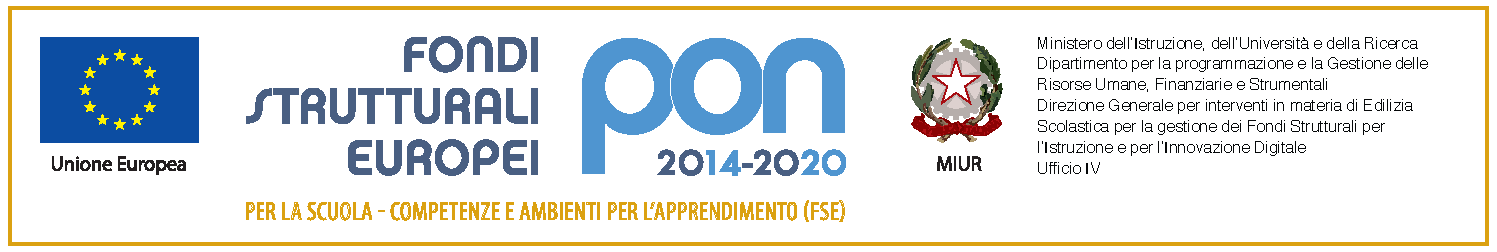 ALLEGATO A - Al Dirigente Scolastico dell’ ISS”MARISA BELLISARIO”INZAGO MILANOOggetto: Domanda di partecipazione alla selezione per supporto alla gestione  nel Progetto FSE/PON “Supporta-Mente Digitale – Per un sostegno attivo allo studio”  - Codice Progetto: 10.2.2A-FSEPON-LO-2020-16		 Codice CUP: J86J20001060006Il sottoscritto……………………………………. nato ………………………………….a residente a……………………………………………	       in via ………………………….		      CF ………………………………recapito tel……………………………email……………………………… in servizio presso codesto Istituto in qualità di in riferimento alle attività finanziate con Fondi Strutturali Europei - Programma Operativo Nazionale "Per la scuola, competenze e ambienti per l'apprendimento" 2014-2020. Asse I - Istruzione - Fondo Sociale Europeo (FSE). Programma Operativo Complementare "Per la scuola, competenze e ambienti per l'apprendimento" 20'14-2020. Asse I - Istruzione - Fondo di Rotazione (FdR). Obiettivo Specifico 10.2 Miglioramento delle competenze chiave degli allievi Azione 10.2.2 Azioni di integrazione e potenziamento delle aree disciplinari di base (lingua italiana, lingue straniere, matematica, scienze, nuove tecnologie e nuovi linguaggi, ecc.) con particolare riferimento al primo ciclo e al secondo ciclo e anche tramite percorsi on-line.CHIEDEdi partecipare alla selezione per I’attribuzione dell'incarico di (segnare la casella richiesta):Figura di Supporto alla gestione del progetto " Supporta-Mente Digitale – per un sostegno attivo allo studio", Codice Progetto: 10.2.2A-FSEPON-LO-2020-16;Figura di assistente tecnico per il supporto al progetto " Supporta-Mente Digitale – per un sostegno attivo allo studio", Codice Progetto: 10.2.2A-FSEPON-LO-2020-16;a tal fine  consapevole della responsabilità cui può andare incontro in caso di dichiarazione mendace o di esibizione di atto falso o contenente dati non più rispondenti a verità, nonché delle sanzioni penali richiamate dall'art. 76 del DPR 28/12/2000, n. 445 per le ipotesi di falsità in atti e dichiarazioni mendaci; sotto la propria responsabilità,										DICHIARA- di essere cittadino italiano/dello Stato membro dell'Unione Europea (cancellare la voce che non interessa) 	        - di essere in godimento dei diritti civili e politici;								         - di non avere subito condanne penali;										         - di non avere procedimenti penali in corso; 								                       - di non essere stato interdetto o sottoposto a misure che escludono, secondo le leggi vigenti, la costituzione del    rapporto di lavoro con la Pubblica Amministrazione; 							                       - di non essere stato destituito o dispensato dall'impiego presso una Pubblica Amministrazione, ovvero dichiarato decaduto da un impiego pubblico, ai sensi dell'art. Decreto del Presidente della Repubblica 10 gennaio 1957, n. 3;        - di essere in possesso delle competenze, dei titoli e di aver svolto le esperienze dichiarate nell'allegato curriculum vitae e indicate per la loro valutazione nell'allegata scheda "griglia di valutazione generica e globale dei titoli' (ALLEGATO B1= Docenti, B2= ASSISTENTI TECNICI); 								- di essere disponibile a svolgere l'incarico senza riserva e secondo il calendario che verrà approntato dal Dirigente Scolastico e a partecipare agli incontri prestabiliti collegati alla realizzazione del Progetto stesso. 	                      Il sottoscritto autorizza il trattamento dei propri dati, anche personali, ai sensi del D. Lg.vo 30/06/2003 n.196 e GDPR 679/16 per le esigenze e le finalità dell'incarico di cui alla presente domanda..Allega, pena esclusione dalla selezione: 									       1) curriculum vitae in formato europeo, sottoscritto e datato; 						                     2) Copia del documento di identità sottoscritto e datato. 						Firma___________________________________ALLEGATO B.1 AUTOCERTIFICAZIONE – DOCENTI - TITOLI, ESPERIENZE, ECC. Il sottoscritto ……………………………………………… nato a………………………………………. rende la presente autovalutazione dei titoli, delle esperienze, delle attività, ecc. dichiarate nel proprio C.V  GRIGLIA DI VALUTAZIONE AI FINI DELLA COMPARAZIONE DEI CURRICULA   Complessivamente saranno attribuiti 55 punti così ripartiti:N.B.: in sede di affidamento degli incarichi di supporto, in considerazione della necessaria figura di supporto sarà comunque data priorità ai docenti  ritenuti con requisiti più attinenti alla proposta progettuale, indicati dalla commissione di valutazione a tal scopo preposta.ALLEGATO B.2 AUTOCERTIFICAZIONE – ASSISTENTE TECNICO - TITOLI, ESPERIENZE, ECC. Il sottoscritto ……………………………………………… nato a………………………………………. rende la presente autovalutazione dei titoli, delle esperienze, delle attività, ecc. dichiarate nel proprio C.V  GRIGLIA DI VALUTAZIONE AI FINI DELLA COMPARAZIONE DEI CURRICULA   Complessivamente saranno attribuiti MAX 30  punti così ripartiti:N.B.: in sede di affidamento degli incarichi di supporto, in considerazione della necessaria figura di supporto sarà comunque data priorità ai docenti ritenuti con requisiti più attinenti alla proposta progettuale, indicati dalla commissione di valutazione a tal scopo preposta.TITOLO DI STUDIOPUNTEGGIOTot. Punti (a cura del candidato)Tot. Punti (a cura della Commissione)Laurea specialistica o vecchio ordinamento (riferibile alle professionalità richieste)fino a 89 		5 puntida 90 a 99 		6 puntida 100 a 104 		8 puntida 105 a 109 		9 punti110 e 110 e lode 	10 puntiLaurea triennale (riferibile alle professionalità richiestefino a 89 		1 punto da 90 a 104 		2 puntida 105 a 109 		3 punti110 e 110 e lode	4 punti Altra laurea			3 puntiSpecializzazioni specifiche in ambiti inerenti il bando1 punto per titolo max 2 p.Master universitario di durata almeno annuale o diploma di specializzazione post-laurea di durata almeno annuale attinenti l’attività richiesta, oggetto del bando.1 punto per ogni Master o diploma  max 2 p.TITOLI CULTURALI SPECIFICI:TITOLI CULTURALI SPECIFICI:TITOLI CULTURALI SPECIFICI:TITOLI CULTURALI SPECIFICI:Competenze informatiche documentate3 punti Certificati/Attestati rilasciati da Enti Pubblici o accreditati aventi pertinenza con le discipline coinvolte o con le professionalità richieste1 punto per certificazione. Max 3 puntiPubblicazioni specifiche (Libri, saggi, articoli,etc..) afferenti alla tipologia dell'intervento1 punto per ogni pubblicazione max 3 p.Possesso di titoli specifici o attestati di corsi di formazione afferenti alla tipologia dell'intervento1 punto per ogni titolo                       max 5 p.ESPERIENZE PROFESSIONALI E Dl DOCENZA:ESPERIENZE PROFESSIONALI E Dl DOCENZA:ESPERIENZE PROFESSIONALI E Dl DOCENZA:ESPERIENZE PROFESSIONALI E Dl DOCENZA:Docenza in corsi universitari nelle discipline attinenti l'attività richiesta1 punto per ogni anno di docenza max 6 pEsperienze di progettazione e collaborazione a progetti PON5 punti per incarico max 10p.Attività di esperto, nel campo della libera professione, in tematiche attinenti l'attività richiesta, oggetto del bando.4 puntiTITOLO DI STUDIOPUNTEGGIOTot. Punti (a cura del candidato)Tot. Punti (a cura della Commissione)Qualifica professionale 2 puntiDiploma di secondo grado3 puntiAltri titoli culturali e certificazioni specifiche(ECDL, EIPASS, ecc)1 punto per ogni titolo ocertificazione (max 10 punti)Incarichi coerenti in progetti PON 1 Punto per incarico (max 5)Anzianità di servizio nel profilo di appartenenza1 Punto per ogni anno di servizio(max 10)TOTALE (MAX 30 PUNTI)TOTALE (MAX 30 PUNTI)